Smärtformulär BPI-SFDe flesta människor har någon gång i livet känt smärta (såsom lite huvudvärk, värk från en stukad led eller tandvärk). Har Du sista veckan känt någon annan smärta än dessa vanliga typer?
 Ja	 Nej
Om Du har känt någon smärta - fortsätt med resten av formuläretSkugga på figuren de områden på kroppen där Du upplever smärta. Markera med X det område som gör mest ont. Markera även vilken typ av smärta Du besväras av på de olika ställena på kroppen.


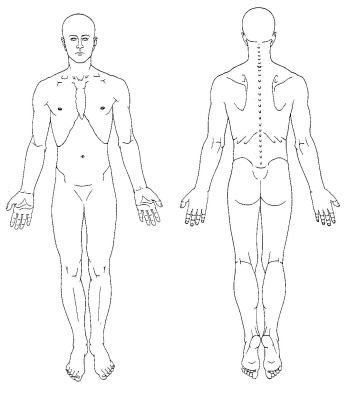 3. Gradera Din smärta genom att ringa in den siffra som bäst beskriver smärtan när den har varit som värst     under det sista dygnet.
Ingen smärta				                 Värsta tänkbara smärta
4. Gradera Din smärta genom att ringa in den siffra som bäst beskriver smärtan när den har varit som minst under det sista dygnet.Ingen smärta			                                       Värsta tänkbara smärta
5. Gradera Din smärta genom att ringa in den siffra som bäst beskriver smärtan  i genomsnittIngen smärta				                Värsta tänkbara smärta

6.  Gradera Din smärta genom att ringa in den siffra som bäst beskriver hur ont Du har just nuIngen smärta				                 Värsta tänkbara smärta7. Vilken behandling eller vilka mediciner får Du för Din smärta?

8.  Hur mycket har behandlingen eller medicineringen lindrat smärtan under det sista dygnet? Ringa in det procenttal som bäst visar hur mycket smärtlindring Du har fått.Ingen lindring				                   Fullständig lindring9.  Ringa in den siffra som bäst beskriver hur smärtan under det sista dygnet har inverkat på:A.  Dina allmänna aktiviteterIngen inverkan		                                     Mycket stor inverkan
B.  Din sinnesstämningIngen inverkan		                                     Mycket stor inverkan

C. Din gångförmågaIngen inverkan			              Mycket stor inverkan

D. Ditt normala arbete inkluderar både arbete i och utanför hemmetIngen inverkan			              Mycket stor inverkan

E. Dina relationer till andra människorIngen inverkan			             Mycket stor inverkan

F. Din sömnIngen inverkan			            Mycket stor inverkan
G. Din förmåga att njuta av livetIngen inverkan			            Mycket stor inverkanNamn:Namn:Född:Dagens datum:Klin/avdKlin/avd0123456789100123456789100123456789100123456789100%10%20%30%40%50%60%70%80%90%100%012345678910012345678910012345678910012345678910012345678910012345678910012345678910